Bekostigingsstelsel basisonderwijsProgramma's van eisen voor het jaar 2021Voorlichtingsbrochure van de PO-Raad betrekking hebbend op het besluit van de Minister van Onderwijs, Cultuur en Wetenschappen nr. PO/FenV/25450028 van 30 september 2020.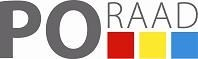 PO-RaadTelefoonnummer: 030 - 31 00 933 
Algemeen e-mailadres: info@poraad.nl 
Postadres:
Postbus 85246
3508 AE UtrechtBezoekadres: 
Aïdadreef 4
3561 GE Utrecht Redactie brochure: Bé Keizer, 23 nov. 2020.InhoudsopgaveBesluit tot vaststelling programma's van eisenVoorwoordHoofdstuk 1.	Algemene informatieStructuur programma's van eisenPrijsbijstellingOverige bekostigingUitgangspunten, definities en begrippenDislocaties en nevenvestigingenHoofdstuk 2.	Bekostiging materiële instandhoudingA.  Groepsafhankelijke programma's van eisenB.  Leerlingafhankelijke programma's van eisenC.  Aanvullende programma's van eisenD.  Extra bekostigingE.  Vaststelling overdrachtsverplichtingF.  Bekostiging samenwerkingsverband WSNSG.  Bekostiging rijdende schoolHoofdstuk 3.	Overzichten1.  Overzicht groepsafhankelijke programma's van eisen		2.  Overzicht leerlingafhankelijke programma's van eisenBijlage A.	Onderbouwing groepsafhankelijke programma's van eisen		1.  Programma van eisen onderhoud2.  Programma van eisen energie- en waterverbruik		3.  Programma van eisen publiekrechtelijke heffingenBijlage B.	Onderbouwing leerlingafhankelijke programma's van eisen		1.  Programma van eisen middelen		2.  Programma van eisen administratie, beheer en bestuurBijlage C.	Overzicht MI-bekostiging voor gemiddelde basisschoolBesluit tot vaststelling programma's van eisenRegeling van de Minister van voor Basis- en Voortgezet Onderwijs en Media van 30 september 2020, nr. PO/FenV/25450028, houdende de vaststelling van de bedragen voor de materiële instandhouding van het basisonderwijs, speciaal onderwijs, voortgezet speciaal onderwijs en het samenwerkingsverband samenhangend met de inrichting van de ondersteuningsstructuur voor het jaar 2021 en de vaststelling van het bedrag per formatieplaats voor de bekostiging van de materiële voorzieningen voor de instandhouding van rijdende scholen voor het jaar 2021 (Regeling vaststelling bedragen programma's van eisen basisonderwijs, (V)SO en bekostiging materiële instandhouding samenwerkingsverbanden PO en VO 2021)., CULTUUR EN WETENSCHAP,Gelet op de artikelen 113, vierde lid, en 118, derde, negende en tiende lid,  op het primair onderwijs, de artikelen 111, vierde lid, 113, 114 en 128, zesde lid,  op de expertisecentra, artikel 89a, tweede en derde lid, van de Wet op het voortgezet onderwijs, en artikel B18 van het Besluit trekkende bevolking WPO;B E S L U I T:Artikel 1. Vaststelling bedragen programma’s van eisen voor basisscholen en speciale scholen voor basisonderwijs De bedragen van de programma’s van eisen voor de basisscholen en de speciale scholen voor basisonderwijs, bedoeld in artikel 113, vierde lid, van de Wet op het primair onderwijs, worden voor het jaar 2021 vastgesteld overeenkomstig bijlage 1 bij deze regeling.Artikel 2. Vaststelling basisbekostiging en bekostiging voor zware ondersteuning (voortgezet) speciaal onderwijs De bedragen van de programma’s van eisen voor het (voortgezet) speciaal onderwijs, bedoeld in de artikelen 111, vierde lid, 114 en 128, zesde lid, van de Wet op de expertisecentra worden voor het jaar 2021 vastgesteld overeenkomstig bijlage 2 bij deze regeling.Artikel 3. Vaststelling van de bekostiging voor materiële instandhouding van het samenwerkingsverband samenhangend met de inrichting van de ondersteuningsstructuur De bekostiging voor de materiële instandhouding van het samenwerkingsverband samenhangend met de inrichting van de ondersteuningsstructuur, bedoeld in artikel 118, derde lid, van de Wet op het primair onderwijs, wordt voor het jaar 2021 vastgesteld overeenkomstig bijlage 3 bij deze regeling.Artikel 4. Vaststelling van de bekostiging voor materiële instandhouding van het samenwerkingsverband voor zware ondersteuning primair onderwijs en voortgezet onderwijs De bekostiging voor de materiële instandhouding voor het samenwerkingsverband, bedoeld in artikel 118, achtste lid, van de Wet op het primair onderwijs, en artikel 89a, eerste lid, van de Wet op het voortgezet onderwijs, wordt voor het jaar 2021 vastgesteld overeenkomstig bijlage 4 bij deze regeling.Artikel 5. Vaststelling bedrag per formatieplaats voor de bekostiging van de materiële voorzieningen ten behoeve van de instandhouding van rijdende scholen Het bedrag per formatieplaats, bedoeld in artikel B 18 van het Besluit trekkende bevolking WPO, wordt voor het jaar 2021 vastgesteld overeenkomstig bijlage 5 bij deze regeling.Artikel 6. Inwerkingtreding Deze regeling treedt in werking op 1 januari 2021.Artikel 7. Citeertitel Deze regeling wordt aangehaald als: Regeling vaststelling bedragen programma’s van eisen basisonderwijs, (V)SO en bekostiging materiële instandhouding samenwerkingsverbanden PO en VO 2021.Deze regeling zal met de toelichting in de Staatscourant worden geplaatst.De Minister voor Basis- en Voortgezet Onderwijs en Media,A.SlobVoorwoordDe scholen voor het primair onderwijs ontvangen naast de bekostiging voor het personeel een bekostiging voor de materiële instandhouding (MI-bekostiging). De MI-bekostiging is een kalenderjaarvergoeding, uitgedrukt in een lumpsumbedrag en wordt gebaseerd op het aantal leerlingen en het daaruit afgeleide aantal groepen. De MI-bekostiging is normatief onderbouwd met programma’s van eisen (pve’s). In deze programma’s van eisen kunt u zien op welke uitgaven van een gemiddelde school de MI-bekostiging is gebaseerd. Deze PvE’s zijn al sinds lange tijd door de overheid niet meer bijgewerkt.U kunt daarnaast zien voor welke doelen de bekostiging is bestemd en voor welk bedrag verondersteld wordt dat bepaalde taken kunnen worden uitgevoerd. De bedragen kunt u zien als een in het verleden vastgesteld kengetal, waaraan een school de eigen uitgaven kon spiegelen.De programma’s vormen de onderbouwing  voor de materiële instandhouding  in het primair onderwijs en ook is de bekostiging opgenomen voor de materiële instandhouding van het samenwerkingsverband samenhangend met de inrichting van de ondersteuningsstructuur. De MI-bekostiging wordt jaarlijks aangepast om de prijsveranderingen op te vangen. Daarbij is de prijsmutatie netto-materiële overheidsconsumptie volgens de Macro Economische Verkenning het uitgangspunt zoals dat is bepaald in het zesde lid van artikel 113 van de Wet op het primair onderwijs.Hoofdstuk 1.	Algemene informatie1. Structuur programma's van eisenHet bekostigingsstelsel voor het basisonderwijs is opgebouwd uit een verzameling van programma's van eisen. Ieder programma van eisen omvat een inhoudelijke omschrijving van een van rijkswege verantwoord geachte voorziening en het bedrag dat hiervoor noodzakelijk is.  bekostigingsstelsel met een overzicht  eisen vindt u hieronder. Daaruit blijkt dat er onderscheid wordt gemaakt naar groepsafhankelijke programma's van eisen, leerlingafhankelijke programma's van eisen en aanvullende programma's van eisen.2. PrijsbijstellingDe bedragen  eisen voor het jaar 2021 zijn aangepast op basis van:de werkelijke prijsontwikkeling in 2020 (CEP 2020: 1,30%)de geactualiseerde prijsontwikkeling in 2020 (MEV 2020: 1,50%)de verwachte prijsontwikkeling in 2021 (MEV 2020: 1,50%)De bijstelling  bekostigingsbedragen voor het jaar 2020 is nu 1,20% om op het prijsniveau voor het bekostigingsjaar 2021 te komen.Door de gehanteerde methodiek komt de bijstelling niet altijd overeen met  desbetreffende jaar. Door afrondingen kunnen verschillen ontstaan in  in de overzichten ‘Bekostigingsbedragen groepsafhankelijke programma’s van eisen’ en ‘Bekostigingsbedragen leerlingafhankelijke programma’s van eisen’ zijn slechts maatgevend voor de bekostiging.Alle bedragen zijn inclusief 21% BTW, tenzij er in het desbetreffende programma van eisen een ander percentage wordt genoemd.3.    Overige bekostiging3.1	Nederlands onderwijs aan anderstaligen (NOAT)Het bekostigingsbedrag voor het Nederlands onderwijs aan anderstaligen, ook wel Nederlands als tweede taal (NT2) genoemd, wordt afzonderlijk verstrekt aan basisscholen. Als invoergegeven voor het berekenen  geldt het aantal NOAT-leerlingen op de reguliere teldatum 1 oktober. Dit aantal is het aantal leerlingen zoals vastgesteld in het overzicht vaststelling tellingen (OVT) in december voorafgaand aan het kalenderjaar. Tot de NOAT-leerlingen behoren de leerlingen met een niet-Nederlandse culturele achtergrond met uitzondering van leerlingen van wie ten minste een  of voogden afkomstig is uit Suriname, de Nederlandse Antillen of Aruba. Het blijkt uit gegevens van het CBS dat kennelijk veel van deze leerlingen niet meegeteld worden. Echter de bepaling  die in aanmerking komen voor NOAT geldt ook voor leerlingen die geen gewicht (oftewel een gewicht 0,0) krijgen toegekend.De speciale scholen voor basisonderwijs komen niet in aanmerking voor deze bekostiging.3.2	Bekostiging FriesDe bekostiging  voor het onderwijs in de Friese taal wordt, ingevolge artikel 134 tweede lid,  op het primair onderwijs op een andere wijze dan via  vergoed aan de desbetreffende scholen, namelijk via het provinciebestuur Friesland.3.3	MI-bekostiging bij aanvullend formatiebeleidDe materiële bekostiging ten gevolge van het aanvullende formatiebeleid is niet in  opgenomen. Het betreffende bedrag per formatieplaats is opgenomen in de ‘Regeling bekostiging personeel PO 2020-2021 en aanpassing bedragen voor ondersteuning van leerlingen in het PO en VO 2020-2021’.3.4	Aanpassingen PvE’sBuitenonderhoudBij wet van 7 mei 2014 (Stb. 2014, 175) zijn de WPO, de WEC en de WPO-BES gewijzigd. Met die wijziging zijn de taken en het budget voor aanpassing van onderwijshuisvesting van de gemeente per 1 januari 2015 overgeheveld naar de schoolbesturen. Daartoe zijn de bedragen in de programma’s van eisen verhoogd met in totaal 158,8 mln. 3.5	ICTDit budget is opgenomen in het leerlingafhankelijke programma van eisen ‘Onderhoud, vervanging en vernieuwing onderwijsleerpakket’.3.6	LeermiddelenDe afschrijvingstermijn waarop de bekostiging  is gebaseerd, is bij benadering 8,5 jaar.3.7	Passend onderwijs De invoering van passend onderwijs per 1 augustus 2014 betekent een verandering van de bekostigingssystematiek voor het speciaal en voortgezet speciaal onderwijs ((v)so). De materiële bekostiging bestaat met ingang van 1 januari 2015 uit de basisbekostiging en de ondersteuningsbekostiging. De basisbekostiging per leerling is voor alle (v)so scholen/instellingen gelijk. Voor de cluster 1 en 2 instellingen is de ondersteuningsbekostiging een vast bedrag per instelling en voor de cluster 3 en 4 scholen zijn er 3 categorieën leerlingen waarvoor een ondersteuningsbedrag wordt vastgesteld. Deze ondersteuningsbedragen voor de cluster 3 en 4 scholen worden in principe betaald door de samenwerkingsverbanden die daarvoor een normbekostiging voor de zware ondersteuning ontvangen. Omdat deze veranderingen leiden tot herverdeeleffecten bij samenwerkingsverbanden is er in artikel XIV en XVI, van de Wet van 11 oktober 2012 tot wijziging van enkele onderwijswetten in verband met een herziening van de organisatie en financiering van de ondersteuning van leerlingen in het basisonderwijs, speciaal en voortgezet speciaal onderwijs, voortgezet onderwijs en beroepsonderwijs (Stb. 2012, 533) een overgangsregeling tot 1 augustus 2020 getroffen. Die termijn is nu dus verstreken.4. Uitgangspunten, definities en begrippenDe MI-bekostiging wordt per kalenderjaar berekend. Voor de berekening  wordt gebruik gemaakt van formules die op het aantal leerlingen en het aantal groepen leerlingen zijn gebaseerd. Dit aantal leerlingen is het aantal leerlingen op de teldatum 1 oktober zoals vastgesteld in het overzicht vaststelling tellingen (OVT) in december voorafgaand aan het kalenderjaar. Het aantal groepen leerlingen wordt langs normatieve weg vastgesteld. Daartoe is het aantal leerlingen bepalend.Voor een beperkt aantal voorzieningen kan een aanvullend programma van eisen van toepassing zijn, dan geldt een andere indicator dan het aantal leerlingen of het aantal groepen leerlingen. Daarnaast kan extra bekostiging verstrekt worden die wel valt onder de materiële instandhouding, maar die geen programma van eisen genoemd kan worden.4.1	Bekostigingsformulehierin is :Y   =  bekostiging per school per jaar Ya =  bekostiging groepsafhankelijke programma's van eisen		Yb =  bekostiging leerlingafhankelijke programma's van eisen		Yc =  bekostiging aanvullende programma's van eisen		Yd =  extra bekostigingVoor elk  Ya tot en met Yd geldt een formule waarin gerekend wordt met een vast bedrag per school en een bedrag per variabele indicator (leerling, groep of vierkante meter).4.2		Aantal leerlingen (L) van een basisschoolHet aantal leerlingen van een basisschool wordt bepaald volgens artikel 134  op het primair onderwijs: het aantal ongewogen leerlingen op 1 oktober van het voorafgaande jaar, verhoogd met 3%, waarbij  het verkregen aantal naar beneden op een geheel getal wordt afgerond; of, als artikel 134, achtste lid  op het primair onderwijs van toepassing is:het feitelijk aantal leerlingen op 1 maart van het jaar waarvoor de bekostiging wordt verstrekt.4.3		Aantal groepen leerlingen (G) van een basisschoolHet aantal groepen leerlingen van een basisschool wordt bepaald volgens artikel 14 van het Besluit bekostiging WPO zoals dat m.i.v. 1 jan. 2020 luidt: Het normatief bepaalde aantal te huisvesten groepen leerlingen van basisscholen, bedoeld in artikel 134, vierde lid, onderdeel a, vijfde lid, onderdeel a, en zesde lid, onderdeel a,  op het primair onderwijs, wordt voor het jaar waarvoor de bekostiging voor de materiële voorzieningen ten behoeve  strekt, berekend volgens de formule: het normatief bepaalde aantal te huisvesten groepen leerlingen = (A + B + C).De factoren A, B, en C , bedoeld in het eerste lid, worden als volgt berekend:A  =  0,05 x het aantal leerlingen in  tot en met 7 jaar op de datum, bedoeld in het derde lid;B  =  0,0343 x het aantal leerlingen in  jaar en ouder op de datum, bedoeld in het derde lid;C  =  1,5642 - (het aantal leerlingen op de datum, bedoeld in het derde lid, x 0,0115), met dien verstande dat C niet kleiner is dan nul. 3. De datum die dient als grondslag voor  aantal leerlingen bij de berekening , B en C, is:indien artikel 134, vierde lid,  toepassing is: 1 oktober van het jaar voorafgaande aan het jaar waarover de vergoeding plaatsvindt;indien artikel 134, vijfde lid,  toepassing is: 1 oktober in de periode waarover de vergoeding plaatsvindt;indien artikel 134, achtste lid,  toepassing is: 1 maart van het jaar waarover de vergoeding plaatsvindt, met dien verstande dat bij de berekening  en B wordt uitgegaan  de desbetreffende leerlingen op 1 oktober van het daaraan voorafgaande jaar, waarbij de leerlingen die op 1 oktober van dat jaar 3 jaar waren, worden meegeteld bij  A.Indien de school bestaat uit een hoofdvestiging en een of meer nevenvestigingen, wordt het eerste lid voor de hoofdvestiging en elke nevenvestiging afzonderlijk toegepast.Het normatief bepaalde aantal te huisvesten groepen leerlingen wordt rekenkundig afgerond op een geheel getal.Het bij algemene maatregel van bestuur vast te stellen aantal leerlingen, bedoeld in artikel 134, achtste lid, van de wet, is 13.4.4	Aantal leerlingen (L) van een speciale school voor basisonderwijsHet aantal ongewogen leerlingen op 1 oktober van het voorafgaande jaar. Voor deze scholen geldt niet de ’groeitelling van 1 maart’. 4.5	Aantal groepen leerlingen (G) van een speciale school voor basisonderwijsHet normatief bepaalde aantal te huisvesten groepen leerlingen*, wordt voor het jaar waarvoor de bekostiging voor de materiële voorzieningen ten behoeve  strekt, berekend door het aantal leerlingen  school op 1 oktober van het voorafgaande jaar te delen door de factor N = 14, waarbij de uitkomst naar boven op een geheel getal wordt afgerond en bedraagt minimaal twee groepen. Indien de school bestaat uit een hoofdvestiging en een of meer nevenvestigingen wordt onderdeel 1 voor de hoofdvestiging en elke nevenvestiging afzonderlijk toegepast.* bedoeld in artikel 134, vierde lid, onder a, en vijfde lid, onder a,  op het primair onderwijs5. 	Dislocaties en nevenvestigingenAfhankelijk soort’ locatie ontvangt een school de bekostiging voor de materiële instandhouding: een hoofdvestiging ontvangt de volledige MI-bekostiging. Ontvangen wordt zowel de volledige bekostiging voor het groepsafhankelijke gedeelte als het leerlingafhankelijke gedeelte  bekostiging en wanneer de school daar recht op heeft de aanvullende bekostiging(en).een nevenvestiging ontvangt de volledige bekostiging voor het groepsafhankelijke gedeelte  bekostiging ( groepsafhankelijke gedeelte  bekostiging vindt afzonderlijk plaats voor de hoofdvestiging en de nevenvestiging). Verder ontvangt de nevenvestiging  een bedrag per leerling voor de leerlingafhankelijke programma’s van eisen. een dislocatie ontvangt geen aparte bekostiging. Leerlingen die in een dislocatie les krijgen, worden toegerekend aan de hoofdvestiging. Ze tellen mee met het leerlingafhankelijke gedeelte  de hoofdvestiging.Hoofdstuk 2.	Bekostiging materiële instandhoudingDe totale MI-bekostiging is een lumpsumbekostiging met verschillende onderdelen en wordt uitgedrukt in de formule: Y  = Ya + Yb + Yc + Ydwaarbij  Y    =  bekostiging per school per jaarYa  =  bekostiging groepsafhankelijke programma's van eisenYb  =  bekostiging leerlingafhankelijke programma's van eisenYc  =  bekostiging aanvullende programma's van eisenYd  =  extra bekostigingen.Voor elk  Ya tot en met Yd geldt een formule, waarin gerekend wordt met een vast bedrag per school en een bedrag per variabele indicator (leerling, groep of m²).Hieronder volgt de uitwerking naar de verschillende programma's van eisen.A.  Groepsafhankelijke programma's van eisenDe in artikel 114  op het primair onderwijs genoemde programma's van eisenonderhoud (incl. buitenonderhoud)energie- en waterverbruikpubliekrechtelijke heffingen (met uitzondering  zaakbelasting)worden gerekend tot de groepsafhankelijke programma's van eisen. De kosten hiervan hangen samen met de instandhouding en het gebruik van het gebouw (en de tuin) Indien de school beschikt over een hoofdvestiging en één of meer nevenvestigingen, wordt de groepsafhankelijke bekostiging voor elke vestiging  afzonderlijk berekend.Bekostigingsformule:Ya = bedrag per school afhankelijk van het aantal groepen leerlingen (G)voor elke groep meer  €  6.851Bij meer dan 13 groepen wordt het bedrag eenmalig verhoogd met  € 2.610B.  Leerlingafhankelijke programma's van eisenDe in artikel 114  op het primair onderwijs genoemde programma's van eisen d.	middelen  e.	administratie, beheer en bestuurworden gerekend tot de leerlingafhankelijke programma's van eisen. De kosten hiervan zijn leerlinggebonden en zijn niet toe te rekenen aan de instandhouding en het gebruik van het schoolgebouw.De bekostiging bestaat uit een vast bedrag per school, , en een bedrag per leerling.  wordt slechts eenmaal uitgekeerd, ook als er sprake is van één of meer nevenvestigingen.Bekostigingsformule:Yb = vast bedrag per school + het aantal leerlingen (L) x bedrag per leerling Yb = € 14.344,83 + L x € 347,33C.  Aanvullende programma van eisenNederlands Onderwijs aan AndersTaligen (NOAT)Dit programma van eisen geeft materiële ondersteuning aan het vak Nederlands onderwijs aan anderstaligen, of het Nederlands als tweede taal.De bekostiging bestaat uit een vast bedrag per school, , en een bedrag per leerling.  wordt slechts eenmaal uitgekeerd, ook als er sprake is van één of meer nevenvestigingen.De speciale school voor basisonderwijs komt niet voor deze aanvullende bekostiging in aanmerking.Bekostigingsformule:Yc = vast bedrag per school + bedrag per leerling x het aantal NOAT-leerlingen (Ln)Yc = € 118,85 + Ln x € 21,29D.  Extra vergoedingen1. Voor speciale scholen voor basisonderwijs wordt voor 2%  in het samenwerkingsverband conform artikel 115, eerste lid,  op het primair onderwijs een extra vergoeding per leerling verstrekt van € 239,18. Indien in het samenwerkingsverband meerdere speciale scholen voor basisonderwijs aanwezig zijn, vindt de verdeling van deze vergoeding plaats overeenkomstig de rekenregel ondersteuningsformatie: De extra MI-bekostiging voor een speciale school voor basisonderwijs in een samenwerkingsverband (l)*, is als volgt:l = p/q x (0,02 x r) x extra MI-bedrag per leerling. De componenten hebben de volgende inhoud:l =		extra vergoeding MI voor een speciale school voor basisonderwijs in een samenwerkingsverbandp =		het aantal leerlingen  school voor basisonderwijs, voor zover dit aan het desbetreffende samenwerkingsverband is toe te rekenenq =		het totale aantal leerlingen van alle speciale scholen voor basisonderwijs die deelnemen aan het desbetreffende samenwerkingsverband, voor zover dit aan dat samenwerkingsverband is toe te rekenenr =		het totale aantal leerlingen van alle basisscholen en speciale scholen voor basisonderwijs die deelnemen aan het desbetreffende samenwerkingsverband, voor zover dit aan dat samenwerkingsverband is toe te rekenenIn deze rekenregel wordt de factor (0,02 x r) rekenkundig afgerond op een geheel getal.* bedoeld in artikel 115  op het primair onderwijsE.  Vaststelling overdrachtsverplichtingHet gedeelte  aan het samenwerkingsverband passend onderwijs PO voor de lichte ondersteuning dat in aanmerking komt voor de overdracht aan de speciale scholen voor basisonderwijs in een samenwerkingsverband op grond van artikel 118, vierde lid  op het primair onderwijs bedraagt € 239,18 per leerling die boven de bedoelde 2% uitkomt (zie artikel 118, zevende lid,  op het primair onderwijs).F.  Bekostiging voor de materiële instandhouding van het samenwerkingsverband samenhangend met de inrichting van de lichte ondersteuningsstructuurDe materiële bekostiging voor de lichte ondersteuning van het samenwerkingsverband, bedoeld in artikel 118, eerste lid , is een bedrag per leerling basisschool, die voor alle leerlingen  die in dat samenwerkingsverband deelnemen wordt toegekend. De teldatum daarvoor is 1 oktober van het voorafgaande kalenderjaar. Het bedrag wordt rechtstreeks overgemaakt aan het samenwerkingsverband.Het bedrag per leerling basisschool is vastgesteld op € 7,93.G. Aanvullende bekostiging voor materiële instandhouding voor zware ondersteuning primair onderwijs voor het samenwerkingsverband.1. NormbekostigingHet bedrag als bedoeld in artikel 118, achtste lid van de Wet op het primair onderwijs is € 32,84.2. Ondersteuningsbekostiging.De bedragen als bedoeld in artikel 128, zesde lid van de Wet op de expertisecentra staan in onderstaande tabel.H. Vaststelling percentage ten behoeve van de vereveningregeling materiële instandhouding samenwerkingsverband primair onderwijsNiet meer van toepssing.I.  Vaststelling bedrag per formatieplaats voor de bekostiging  voorzieningen ten behoeve  rijdende scholenDe materiële bekostiging voor rijdende scholen is een vast bedrag per formatieplaats dat wordt toegekend (artikel B18 van het Besluit trekkende bevolking WPO). Het aantal formatieplaatsen voor een rijdende school is eveneens in het Besluit trekkende bevolking vastgelegd en bedraagt 3,4304 formatieplaats. Het vaste bedrag is vastgesteld op € 17.653,76 per formatieplaats.Hoofdstuk 3.	OverzichtenOverzicht bekostigingsbedragen groepsafhankelijke programma's van eisen	A = genormeerd aantal vierkante meter bruto vloeroppervlakte[1] Onder onderhoud valt ook het buitenonderhoud dat tot 1 jan. 2015 onder de verantwoordelijkheid van de gemeente viel.2.  Relatie tussen groepen leerlingen (G) en genormeerd aantal vierkante meter bruto vloeroppervlakte In de groepsafhankelijke programma's van eisen geldt een genormeerd aantal groepen leerlingen als indicator. Iedere groep leerlingen krijgt een genormeerde behoefte aan huisvesting toegekend, uitgedrukt in een genormeerd aantal vierkante meter bruto vloeroppervlakte.2.	Overzicht bekostigingsbedragen leerlingafhankelijke programma's van eisenBijlage A. Onderbouwing groepsafhankelijke programma van eisenProgramma van eisen onderhouda.	GebouwonderhoudOnder het gebouwonderhoud vallen de bouwkundige, installatietechnische en schilderwerkzaamheden die min of meer frequent voorkomen. Onder het herstelonderhoud vallen die activiteiten die gericht zijn op het partieel herstellen van beschadigde gebouwdelen en/of het vervangen van kleine vitale installatieonderdelen en controles. Bekostigingsformule:	Y   =  €  1.488,40 + A x  €  32,56A   =  genormeerd aantal vierkante meter bruto vloeroppervlakteNB: Bij wet van 7 mei 2014 (Stb. 2014, 175) zijn de WPO, de WEC en de WPO-BES gewijzigd. Met die wijziging worden de taken en het budget voor aanpassing van onderwijshuisvesting van de gemeente per 1 januari 2015 overgeheveld naar de schoolbesturen. Daartoe zijn de bedragen in de programma’s van eisen verhoogd met in totaal 135 mln. Dit is niet het gehele bedrag dat is gemoeid met de overheveling; in het eerste jaar van inwerkingtreding van de wetswijziging is er een bedrag van € 23,8 mln. gereserveerd voor een overgangsregeling. Voor het (speciaal) basisonderwijs is het bedrag per m2 in het pve gebouwonderhoud in 2015 verhoogd met € 13,33. In de jaren daarna is de overgangsregeling afgebouwd en het vrij komende budget is vervolgens toegevoegd aan het gebouwonderhoud. Rekening houdend met de indexeringen gaat het om een verhoging van € 16,87 in 2021. De bedragen zijn nu verhoogd met het totale budget in 2015 van € 158,8 mln. en dat heeft geleid tot het huidige bedrag van € 32,56 per m2.Verder is een deel van het beschikbare budget inzetbaar voor de inhuur van expertise en/of een kennisbank huisvesting. b.   TuinonderhoudOnder het tuinonderhoud vallen de werkzaamheden die noodzakelijk zijn voor het instandhouden  alle niet verharde of bebouwde delen van het schoolterrein. Het onderhoud aan de zandbak valt hier niet onder, dat is ondergebracht in het programma van eisen gebouwonderhoud. De bekostigingsnorm is gebaseerd op een onderhoudsintensiteit, waarbij de tuin niet wordt verwaarloosd, op een onderhoudsarme beplanting  en op het instandhouden van een gazon dat spaarzaam (12 x per jaar) gemaaid wordt. In de tariefstelling is aangenomen dat door deskundig beheer lage prijzen bewerkstelligd kunnen worden door meerdere offertes aan te vragen en door het tuinonderhoud van meerdere scholen te bundelen.In de normering wordt ervan uitgegaan dat er een relatie is tussen de grootte  en  schoolgebouw (0,777, deze norm is verwerkt in het bedrag per vierkante meter). Bekostigingsformule:	Y  =  €  50,14 +  A x €  0,50A  =  genormeerd aantal vierkante meter bruto vloeroppervlaktec.   Schoonmaakonderhoud Dit programma van eisen regelt de bekostiging voor schoonmaakonderhoud dat is gebaseerd op de verschillende schoonmaakhandelingen, de frequenties waarmee deze moeten worden uitgevoerd en de contractuele uurprijs. De bekostiging is vastgesteld aan de hand  het schoonmaakpersoneel en de normatief benodigd schoonmaaktijd in uren per vierkante meter bruto vloeroppervlakte per jaar (de normatieve schoonmaaktijd is vastgesteld op 0,751. Deze norm is verwerkt in het bedrag per vierkante meter).Bekostigingsformule:	Y  =  A x €  20,87A  = genormeerd aantal vierkante meter bruto vloeroppervlakted. Programma van eisen energie- en waterverbruik			a. Elektriciteitsverbruik								Het elektriciteitsverbruik wordt hoofdzakelijk bepaald door: de verlichting tijdens de schooluren en schoonmaakwerkzaamheden, het avondgebruik en voor een beperkte beveiligingsverlichtingde pompen ten behoeve  en eventueel voor boiler- en tapwatercircuitsde normatief in het schoolgebouw aanwezig geachte stroomverbruikende apparatuur, inclusief schoonmaakapparatuurde mechanische ventilatoren							Het genormeerd jaarlijks elektriciteitsverbruik in kWh per school is vastgesteld op een basisverbruik van 502 kWh en een variabel verbruik van 9,22 kWh op basis van het aantal vierkante meter bruto vloeroppervlakte.Voor de bekostiging is uitgegaan van een landelijk gemiddeld bedrag voor vast recht en een landelijk gemiddelde prijs per kWh. In de bekostiging is rekening gehouden met de zogenaamde "ecotax". Deze regulerende energiebelasting is bedoeld ter stimulering van efficiënt energiegebruik. Bekostigingsformule:	Y    =  € 96,30 + A x € 1,68A   =   genormeerd aantal vierkante meter bruto vloeroppervlakteb.  Verwarming	Dit programma van eisen geeft de bekostiging voor het gasverbruik voor het verwarmen van het schoolgebouw en voor het verwarmen van water.Het jaarlijks gasverbruik voor het verwarmen van een schoolgebouw is afhankelijk  factoren: gebouw tijdens en buiten de schooluren (tijdens de schooluren wordt er van uit gegaan dat de gemiddelde binnentemperatuur 20 graden bedraagt en buiten de schooluren 10 graden)de ketel- en regelinstallatie en optimaliseringapparatuurde isolatiekwaliteit (dak-, vloer-, spouwmuur- en leidingisolatie)het verloop Voor de bekostiging is uitgegaan van het landelijk gemiddelde bedrag voor vast recht en een landelijk gemiddelde prijs  per kubieke meter gas, zoals deze gelden voor de kleinverbruikers. In de bekostiging is rekening gehouden met de zogenaamde "ecotax". Deze regulerende energiebelasting is bedoeld ter stimulering van efficiënt energiegebruik.Bekostigingsformule:	Y    = € 33,79 + A x € 7,01A   =  genormeerd aantal vierkante meter bruto vloeroppervlakte 					c.   Waterverbruik								Dit programma van eisen regelt de bekostiging voor het waterverbruik bij het handen wassen, toilet doorspoelen en schoonmaken.Het genormeerd jaarlijks waterverbruik is vastgesteld op  per vierkante meter bruto vloeroppervlakte.Voor de bekostiging is uitgegaan van een landelijk gemiddeld bedrag voor vast recht en een landelijk gemiddelde prijs per kubieke meter water. Het BTW-tarief bedraagt 9%.								Bekostigingsformule:	Y   = € 44,06 + A x € 0,49A   = genormeerd aantal vierkante meter bruto vloeroppervlakte	3. Programma van eisen publiekrechtelijke heffingen (met uitzondering  zaakbelasting)Dit programma van eisen regelt de bekostiging voor zuiveringslasten, waterschapslasten, rioolrecht en reinigingsrecht (Voor de bekostiging  zaakbelasting zijn de gemeenten verantwoordelijk).De zuiveringslast is een verontreinigingsheffing oppervlaktewater, met als uitgangspunt dat de vervuiler betaalt. Het gaat dan met name om het lozen van huishoudelijk afvalwater (toilet, douche, gootsteen, e.d.). De bekostiging is gebaseerd op het gemiddeld aantal vervuilingseenheden op basis van het genormeerd waterverbruik per jaar. De waterschapslast is een belasting die geheven wordt door een waterschap belast met  of meer waterstaatkundige taken in het desbetreffende gebied. De bekostiging is gebaseerd op een aanslag voor de gebouwde en ongebouwde eigendommen.Het rioolrecht is een retributie die wordt gevorderd door de lokale overheid voor de aansluiting op en het gebruik maken van het riool. De bekostiging is gebaseerd op een vast bedrag per schoolgebouw.Het reinigingsrecht is een retributie die wordt geheven wegens het op gezette tijden ophalen van huisvuil (gemiddeld 13 vuilniszakken per week).								Bekostigingsformule:	Y   = € 398,87 + A x € 2,16					A   = genormeerd aantal vierkante meter bruto vloeroppervlakteBijlage B.	Onderbouwing leerlingafhankelijke programma’s van eisen1.     Programma van eisen middelena.    Medezeggenschap								Dit programma van eisen regelt de bekostiging voor de activiteiten in het  kader  medezeggenschap op scholen. Een uitsplitsing  deze activiteiten is niet te geven, omdat de werkelijke kosten samenhangen met de aard  en de betrokkenheid  de medezeggenschapsraad. Bij  de andere programma's van eisen is rekening gehouden met de invloed  die worden veroorzaakt door avondgebruik van vergaderruimte en dergelijke door de medezeggenschapsraad.Bekostigingsformule:  Y   = € 10,52 + L x € 1,97         			L   =  aantal leerlingenb.   Ouderbijdragen in het kader 	Dit programma van eisen regelt de bekostiging voor  in het kader  Ook hier geldt dat de werkelijke kosten samenhangen met de aard  en de betrokkenheid  Daarom wordt uitgegaan van een genormeerd bedrag per school en per leerling. Bij de andere programma's van eisen is rekening gehouden met  die worden veroorzaakt door avondgebruik van vergaderruimte en dergelijke door de ouders die zitting hebben in de MR.Bekostigingsformule:	Y    = € 10,52 + L x € 1,10			L    = aantal leerlingen						c.   WA-verzekering								Dit programma van eisen regelt de bekostiging voor het afsluiten van een WA-verzekering waarbij het risico van wettelijke aansprakelijkheid wordt gedekt van:a. het schoolbestuur, het onderwijzend personeel, de leden b. de medezeggenschapsraad als zodanig	 de leerlingen voor zover zij werkzaamheden verrichten op of ten behoeve 								Bekostigingsformule:	Y    =  € 29,34 + L x  € 0,14			L    =  aantal leerlingend.    Culturele vorming								Dit programma van eisen regelt de bekostiging voor het betrekken van culturele aspecten in de opvoedkundige taak  Hierbij kan onder meer gedacht worden aan:het binnen de school halen van poppenspel, toneel, film en muziekhet bezoeken van musea, bibliotheek, schoolconcerten, films en toneelBekostigingsformule:	Y    = € 108,27 + L x €  4,51 			L    = aantal leerlingen						e.   Overige uitgavenDit programma van eisen regelt de bekostiging voor de overige uitgaven waarvoor een school zich geplaatst ziet, zoals voor tussenschoolse opvang, telefoon, porti, bijdrage in , advertentiekosten werving personeel, reiskosten sollicitanten, abonnementen tijdschriften, kosten ouderavond, kosten schoolkrant, sportdag, Cito-eindtoets, aansluitingssubsidie ‘Vensters PO’ en bedrijfsgezondheidszorg (BGZ).De door het ministerie van Financiën toegekende prijsbijstelling materiële bekostiging van € 13 mln. Is verwerkt door het bedrag per leerling bij het pve Overige uitgaven te verhogen. In de MI-bekostiging is een bedrag opgenomen om uitvoering te kunnen geven aan de verantwoordelijkheid voor de tussenschoolse opvang. Daarmee wordt vooral een impuls gegeven aan deskundigheidsbevordering  en aan de organisatie  opvang, bijvoorbeeld met behulp van TSO-coördinatoren. In ieder geval is het de bedoeling dat de scholen deze middelen inzetten voor de personele knelpunten in de tussenschoolse opvang. Het schoolbestuur maakt met de oudergeleding  afspraken over de wijze waarop de tussenschoolse opvang georganiseerd wordt. Het schoolbestuur verantwoordt zich achteraf naar de medezeggenschapsraad over het nakomen van deze afspraken.Het bedrag voor de tussenschoolse opvang betekent een bedrag van € 26,41 per leerling die onderdeel uitmaakt  € 55,39 per leerling.Een bijdrage voor de kosten  (BGZ) is ook opgenomen in de MI-bekostiging. Het betreft een vast bedrag van € 538,79 en € 8,25 per leerling in dit programma van eisen ‘Overige uitgaven’.Bekostigingsformule:	Y    = € 861,21 + L x € 56,05			L    = aantal leerlingen					f.   DienstreizenDit programma van eisen regelt de bekostiging voor  onderwijzend personeel voor bezoek aan (zieke) leerlingen thuis, congressen en dergelijke		Bekostigingsformule:	Y    =  € 126,49 + L x € 0,22			L    =  aantal leerlingen		g.  Onderhoud, vervanging en vernieuwing onderwijsleerpakket Dit programma van eisen regelt de bekostiging voor  en andere inrichtingsartikelen , waarvoor gedurende een aantal jaren afgeschreven dient  de leermethodes is gebaseerd op acht en een half jaar en voor de overige onderdelen op gemiddeld 12 jaar. Bij de bepaling  het bekostigingsbedrag is rekening gehouden met jaarlijkse en meerjaarlijkse kosten. De bekostiging voor de meerjaarlijkse kosten wordt geacht voldoende te zijn voor de jaarlijkse afschrijvingen. De bekostigingsbedragen zijn gebaseerd op inschakeling van Best Deal van het Nederlands Inkoopcentrum ( www.bestdeal.nl ). Daarbij is het uitgangspunt dat door planmatige uitvoering van het beheer de behoefte aan nieuwe materialen aan het begin van het kalenderjaar aan Best Deal bekend gemaakt wordt. De bekostiging voor ICT is bedoeld als bijdrage in de kosten voor aanschaf van hard- en software, het onderhoud en beheer van die voorzieningen, scholing van personeel op het gebied van ict en , aanleg van extra stopcontacten, kabelgoten, grotere groepenkasten en dergelijke, alsmede de kosten voor telefoon, elektriciteitsverbruik en abonnementen die voortvloeien uit het ict-gebruik.		Bekostigingsformule:	Y    =  € 5.849,72 + L x € 212,01			L    =  aantal leerlingenUitsplitsing bekostigingsbedragen onderwijsleerpakketbedragen per 			school		leerling Meerjaarlijkse kosten		€ 1.913,68	€   48,85Jaarlijkse kosten		€ 1.993,09	€   65,03ICT (incl. kennisnet)		€ 1.942,95	€   98,13Totaal 				€ 5.849,72	€ 212,01h.   Onderhoud, vervanging en aanpassing meubilairDit programma van eisen regelt de bekostiging voor de vervanging en aanschaf van het schoolmeubilair. Voor het berekenen  bekostigingsbedragen is de levensduur  artikelen van belang. Op deze vervangingsmomenten wordt het materiaal geacht technisch versleten te zijn en is vervanging noodzakelijk.	Uitgangspunt voor  schoolmeubilair is een afschrijvingstermijn van: gemiddeld 20 jaar voor een leerlingensetgemiddeld 10 jaar voor een docentensetgemiddeld 30 jaar voor  speellokaalgemiddeld 15 jaar voor het buitenspeelmateriaalgemiddeld 40 jaar voor de inrichting , zoals directeurskamer, teamruimte, handvaardigheid, kopieerruimte en overige inrichting.Bekostigingsformule:	Y    =  € 959,28 + L x € 16,70			L    =  aantal leerlingen Programma van eisen administratie, beheer en bestuur, beheer, bestuur en accountantscontrole zijn in één programma van eisen opgenomen, aangezien ze onlosmakelijk met elkaar verbonden zijn.a.   AdministratieDit programma van eisen regelt de bekostiging voor  normatieve takenpakket  Dit takenpakket omvat de personeelsadministratie, de salarisadministratie, de bestuurs- en schooladministratie, de inkomstenadministratie en de financiële administratie.De administratiekantoren berekenen vanaf 1 januari 2009 BTW voor hun diensten aan schoolbesturen. Die extra kosten zijn in de bekostiging verwerkt.Bekostigingsformule:	Y    =  € 3.757,57 + L x € 21,97			L    =  aantal leerlingenb.   OnderhoudsbeheerDit programma van eisen regelt de bekostiging voor het opstellen en het jaarlijks activeren van een onderhoudsplanning inzake de noodzakelijke vervangingen op korte en lange termijn van het programma van eisen onderhoud (gebouw-, tuin- en schoonmaakonderhoud).Bekostigingsformule:	Y    =  €  557,08 + L x € 3,88			L    =  aantal leerlingenc.   Beheer en bestuurDit programma van eisen regelt de bekostiging voor het uitvoeren van het normatieve takenpakket voor bestuur en beheer. Dit takenpakket betreft de bestuursorganisatie, de interne en externe bestuurscontacten,  onderwijs, het materieel beheer en beleid, de zorg voor  onderwijs, het personeelsbeleid en het  financieel beheer en beleid.Voor het afgeven  die vereist is als bekostigingsvoorwaarde bij de jaarlijkse verantwoording door het schoolbestuur is een bekostiging voor de accountantscontrole ad ~ €  1.387,- in het bedrag per school opgenomen.De centrale bekostiging van het ministerie aan de vakbonden met het oog op het GO en vakbondsactiviteiten plus de bijdrage voor arbeidsmarkt en kennisactiviteiten is met ingang van 2019 overgeheveld naar de scholen die daarvoor een aparte rekening toegestuurd krijgen van APG die deze beide zaken nader toedeelt. Daartoe is het PvE Beheer en Bestuur verhoogd met € 4,95 per leerling op basis van het bedrag van € 4,65 niveau 2017, geïndexeerd met 2,21% en rekening houdend met de verhoging van het aantal leerlingen op 1 oktober T-1 met 3% waarbij de uitkomst per school naar beneden wordt afgerond op een geheel getal. In 2019 is het budget voor de uitvoeringskosten voor de bovenwettelijke regelingen in de lumpsum opgenomen door middel van een verhoging van het bedrag per leerling van € 1,66. Geïndexeerd naar 2020 komt het uit op: € 1,71.Bekostigingsformule:	Y    =  € 2.074,83 + L x €  28,80L    =  aantal leerlingen	Bijlage COverzicht MI-bekostiging basisschool van gemiddelde schoolgrootteDit overzicht geeft een indicatie  bekostiging per programma van eisen voor een gemiddelde basisschool met 225 leerlingen in 2021. Materiële voorzieningen ten behoeve van de instandhoudingA. Groepsafhankelijke programma's van eisenB. Leerlingafhankelijke programma's van eisen   1. Onderhoud               a. Gebouwb.   b. Tuinc.   c. Schoonmaak2                2. Energie- en waterverbruika. 	a. Elektriciteitsverbruikb. 	b. Verwarmingc. 	c. Waterverbruik   3.	Publiekrechtelijke heffingena. 	a. Zuiveringslastenb.  	b. Waterschapslastenc.  	c. Rioolrecht Reinigingsrecht  1.	Middelena.	a. Medezeggenschapb.	b. Bijdragen voor activiteiten van ouders in verband met de medezeggenschapc.	c. W.A. verzekeringd.	d. Culturele vorminge.	e. Overige uitgaven  f.	f. Dienstreizeng.	g. Onderhoud, vervanging en vernieuwing olp h.	h. Onderhoud, vervanging en aanpassing meubilair  2.	Administratie, beheer  en bestuura.	a. Administratieb.	b. Onderhoudsbeheerc. Beheer en bestuurC.	Aanvullende programma's van eisen1. Nederlands onderwijs aan anderstaligen (NOAT)Y =   Ya + Yb + Yc + Yd 23456groepengroepengroepengroepengroepen€ 26.580€ 34.410€ 44.524€ 53.333€ 59.205SO jonger dan 8SO 8 jaar en ouderVSOso cat 1 (L)€ 791,29€ 879,27€ 655,30so cat 2 (M)€ 1.294,06€ 1.380,50€ 1.019,28so cat 3 (H)€ 1.694,31€ 1.687,48€ 1.181,821. Onderhoud1. Onderhoud1. OnderhoudVast bedrag per schoolBedrag * Aa. Onderhoud [1]a. Onderhoud [1]a. Onderhoud [1]€ 1.488,40€ 32,56b. Tuinonderhoudb. Tuinonderhoudb. Tuinonderhoud€ 50,14€ 0,50c. Schoonmaakonderhoudc. Schoonmaakonderhoudc. Schoonmaakonderhoud€ 0,00€ 20,87Subtotaal€ 1.538,54€ 53,932. Energie-en waterverbruik2. Energie-en waterverbruik2. Energie-en waterverbruik2. Energie-en waterverbruika. Elektriciteitsverbruika. Elektriciteitsverbruika. Elektriciteitsverbruik€ 96,30€ 1,68b. Verwarmingb. Verwarming€ 33,79€ 7,01c. Waterverbruik c. Waterverbruik c. Waterverbruik € 44,07€ 0,49Subtotaal€ 174,15€ 9,183. Publiekrechtelijke heffingen 3. Publiekrechtelijke heffingen 3. Publiekrechtelijke heffingen 3. Publiekrechtelijke heffingen € 398,87€ 2,16(met uitzondering van OZB)(met uitzondering van OZB)(met uitzondering van OZB)(met uitzondering van OZB)€ 398,87€ 2,16Totaal€ 2.111,56€ 65,27aantal groepen leerlingen  (G)Genormeerd aantal m² bruto vloeroppervlakte           2           3           4           5           6           7           8           9          10          11          12          13          14          15          16          17          18          19          20               375               495               650               785               875               980             1.085             1.190             1.295             1.400             1.505             1.610             1.755             1.860             1.965             2.070             2.175             2.280             2.385Voor elke groep meer            +  105 vast bedrag per schoolBedrag per ll1 Middelena. Medezeggenschapa. Medezeggenschap €         10,52  €     1,97 b. Ouderbijdrage i.h.k.v. medezeggenschapb. Ouderbijdrage i.h.k.v. medezeggenschap €         10,52  €     1,10 c. WA-verzekeringc. WA-verzekering €         29,34  €     0,14 d. Culturele vormingd. Culturele vorming €       108,27  €     4,51 e. Overige uitgavene. Overige uitgaven €       861,21  €   56,05 f.  Dienstreizenf.  Dienstreizen €       126,49  €     0,22 g. Onderhoud, vervanging en vernieuwing OLPg. Onderhoud, vervanging en vernieuwing OLP €    5.849,72  € 212,01 h. Onderhoud, vervanging en aanpassing meubilairh. Onderhoud, vervanging en aanpassing meubilair €       959,28  €   16,70 Subtotaal €    7.955,35  € 292,70 2 Administratie, beheer en bestuura. Administratiea. Administratie €    3.757,57  €   21,97 2 Administratie, beheer en bestuurb. Onderhoudsbeheerb. Onderhoudsbeheer €       557,08  €     3,88 2 Administratie, beheer en bestuurc. Beheer en bestuurc. Beheer en bestuur €    2.074,83  €   28,80 Subtotaal €    6.389,48  €   54,65 Totaal €  14.344,83  € 347,33 Het bedrag per leerling is als volgt opgebouwd:Het bedrag per leerling is als volgt opgebouwd:Het bedrag per leerling is als volgt opgebouwd:Het bedrag per leerling is als volgt opgebouwd:Het bedrag per leerling is als volgt opgebouwd:DeskundigenadviesDeskundigenadvies €    6,15 Contributie besturenorganisatieContributie besturenorganisatieContributie besturenorganisatie €    7,87 Contributie geschillencommissieContributie geschillencommissieContributie geschillencommissie €    0,21 Bezwarencommissie functiewaarderingBezwarencommissie functiewaarderingBezwarencommissie functiewaarderingBezwarencommissie functiewaardering €    0,30 Toeslag i.v.m. verzelfstandiging CASOToeslag i.v.m. verzelfstandiging CASOToeslag i.v.m. verzelfstandiging CASOToeslag i.v.m. verzelfstandiging CASO €    2,35 ManagementManagement €    4,08 Kosten klachtencommissieKosten klachtencommissieKosten klachtencommissie €    0,63 Arbeidsmarkt en kennisactiviteitenArbeidsmarkt en kennisactiviteitenArbeidsmarkt en kennisactiviteitenArbeidsmarkt en kennisactiviteiten €    1,88 Middelen voor GO en vakbondsactiviteitenMiddelen voor GO en vakbondsactiviteitenMiddelen voor GO en vakbondsactiviteitenMiddelen voor GO en vakbondsactiviteiten €    3,64 Uitvoeringskosten bovenwettelijke uitkeringenUitvoeringskosten bovenwettelijke uitkeringenUitvoeringskosten bovenwettelijke uitkeringenUitvoeringskosten bovenwettelijke uitkeringen €    1,71 Totaal  €   28,46 BasisgegevensTotaal aantal leerlingenTotaal aantal leerlingen225Leerlingen onderbouwLeerlingen onderbouw112Leerlingen bovenbouwLeerlingen bovenbouw113Ongewogen (+3%)231Factor A = 0,055,6Factor B = 0,03433,8759Factor C = (1,5642 - leerlingen * 0,0115)Factor C = (1,5642 - leerlingen * 0,0115)0G9Genormeerde m21190BekostigingsbedragenGroepsafhankelijkBekostigingGebouwonderhoud€ 40.234,80Tuinonderhoud€      645,14 SchoonmaakonderhoudSchoonmaakonderhoud€ 24.835,30ElektriciteitsverbruikElektriciteitsverbruik€   2.095,50Verwarming€   8.375.69Waterverbruik€      627,16Publiekrechtelijke heffingenPubliekrechtelijke heffingen€   2.969,27Subtotaal  (afgerond)€ 79.758,00LeerlingafhankelijkBekostigingMedezeggenschap€      465,59 Ouderbijdragen i.h.k.v. medezeggenschapOuderbijdragen i.h.k.v. medezeggenschapOuderbijdragen i.h.k.v. medezeggenschap€      264,62WA-verzekering€        61,68Culturele vorming€   1.150,08 Overige uitgaven€ 13.808,76 Dienstreizen€      177,31 Onderwijsleerpakket Onderwijsleerpakket Onderwijsleerpakket € 54.824,03 MeubilairMeubilair€   4.816,98Administratie€   8.832,64Onderhoudsbeheer€   1.453,36Beheer en bestuur€   8.727,63 Subtotaal€ 94.582,68Totale bekostiging€ 174.340,68